Name ______________________ Class ___-___ Number ____ Date ________________It’s nice to see you again!   name/nickname (読んでほしい名前) __________________________ My  are (呼び方は)   🔲 she/her (彼女)   🔲 he/him (彼)   🔲 they/them (どちらでもない) Which class were you in last year? (去年、あなたは何組でしたか？)　____-____  Do you like any English songs? If so, please tell me.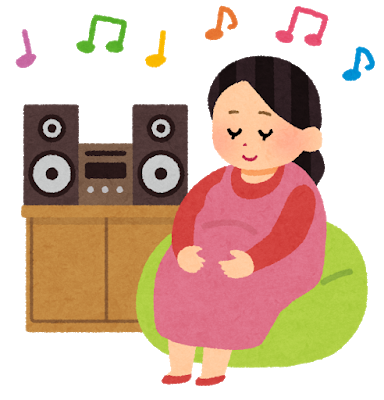 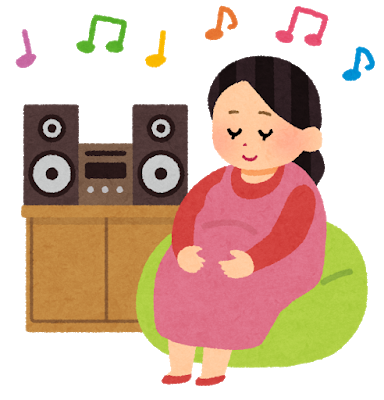 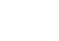   好きな英語の曲はありますか。あったら、教えてくださいね。  できれば、クラスの時に一緒に聞きましょう！  __________________________________________________________  __________________________________________________________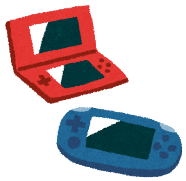 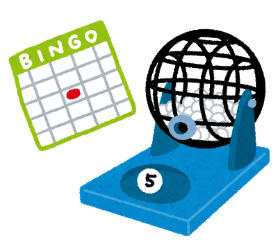   Do you like any games? If so, please write them. Let’s play!  好きなゲームはありますか。あったら、教えてください。マリオ、かるた、  すごろくなど、何でも書いていいです。できれば、クラスで好きなゲームをやってみたいです。  __________________________________________________________  __________________________________________________________　Rebeccaに英語のクラスについて何か質問やコメントがあれば、書いてください。 ___________________________________________________________ ___________________________________________________________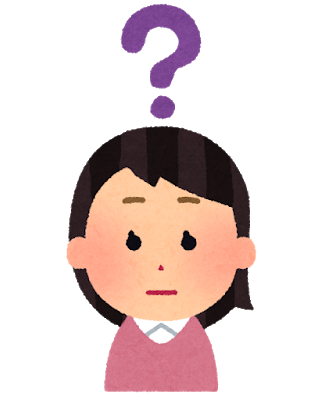 